PENGARUH PRINSIP KEWAJARAN/KEADILAN (FAIRNESS) DAN PRINSIP AKUNTABILITAS (ACCOUNTABILITY) TERHADAP DISIPLIN KERJA SURVEY PADA KARYAWAN PT. POS INDONESIA (PERSERO) KOTA BANDUNGSKRIPSIDiajukan Untuk Memenuhi Salah Satu Syarat Dalam Menyelesaikan Program Studi Manajemen Keuangan dan Perbankan Jenjang Pendidikan Program Sarjana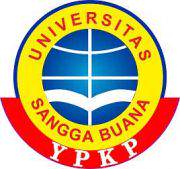 Oleh : AMALIYAH FITRIA1011372RT2002FAKULTAS EKONOMIUNIVERSITAS SANGGA BUANA YPKPBANDUNG2017